Европейская неделя иммунизации 24–30 апреля 2022 годаВсемирная неделя иммунизации проводится в странах Европейского региона ВОЗ и направлена на пропаганду вакцинации – эффективного инструмента сохранения здоровья людей всех возрастов. Тема Европейской недели иммунизации 2022 г. – «Долгая жизнь для всех».Европейская неделя иммунизации, 2022Европейская неделя иммунизацииКаждый год во второй половине апреля в Европейском регионе ВОЗ проходит Европейская неделя иммунизации (ЕНИ), направленная на популяризацию идеи о том, что иммунизация имеет огромное значение для профилактики заболеваний и защиты жизни. В этом году ЕНИ проходит 24-30 апреля 2022 года.Лозунг – Предотвратить. Защитить. Иммунизировать. – несет это послание по всему региону.Тема Европейской недели иммунизации 2022 года – «Долгая жизнь для всех». Она направлена на усиление важности справедливого и расширенного доступа к вакцинам, способствующего долгой и здоровой жизни для всех.Основные тезисы ЕНИ в этом году.Вакцины: стремление жить долго и благополучно.Долгая жизнь для всех – не обещание, это цель. Потому что каждый заслуживает возможности полноценной жизни.Вакцины однозначно спасают жизни, начиная с 1798 года. Первая иммунизация против оспы впервые дала каждому возможность противостоять разрушительной болезни.Значимость вакцин измеряется не дозами, а жизнями, прожитыми здоровее и дольше.Вакцины дают всем нам возможность и надежду на более полноценную жизнь. Именно за это мы все должны бороться.Вакцины — одно из самых эффективных научных изобретений всех времен; они помогают защищать поколение за поколением от многих инфекционных заболеваний.Родителям, имеющим доступ к услугам вакцинации, не нужно беспокоиться о том, что их дети могут пострадать от разрушительных болезней, которым подвергались прошлые поколения.Вакцины для предотвращения некогда распространенных заболеваний, таких как корь, а также некоторых причин диареи и пневмоний, позволяют большему количеству детей во всем мире жить дольше и более полноценно.Все люди, где бы они ни находились, должны иметь свободный доступ к вакцинам, в которых они нуждаются и которых они заслуживают.Достижения Европейского региона ВОЗЕвропейский регион сохраняет свой статус свободного от полиомиелита с 2002 г.29 из 53 стран Региона ликвидировали эндемическую передачу кори и краснухи.Вспышки дифтерии в Регионе не регистрировали с начала 1990-х годов.В 38 странах проводится вакцинация против ВПЧ, обеспечивая девочкам будущее без рака шейки матки.Более 600 миллионов человек в Европейском регионе были привиты от COVID-19, что спасло бесчисленное количество жизней. ЕРБ ВОЗ и Европейский центр профилактики и контроля заболеваний (ECDC) провели исследование, результаты которого показали, что за первые 11 месяцев применения вакцины от COVID-19 в 33 странах Европейского региона ВОЗ от смерти было спасено 470 000 лиц в возрасте 60 лет и старше.Однако, в ряде европейских стран во время пандемии снизились показатели вакцинации детей. Очень важно, чтобы дети, пропустившие получение плановых доз, вошли в график; это предотвратит вспышки смертельных заболеваний.Неделя иммунизации - это шанс каждого из нас защитить себя и своих детей!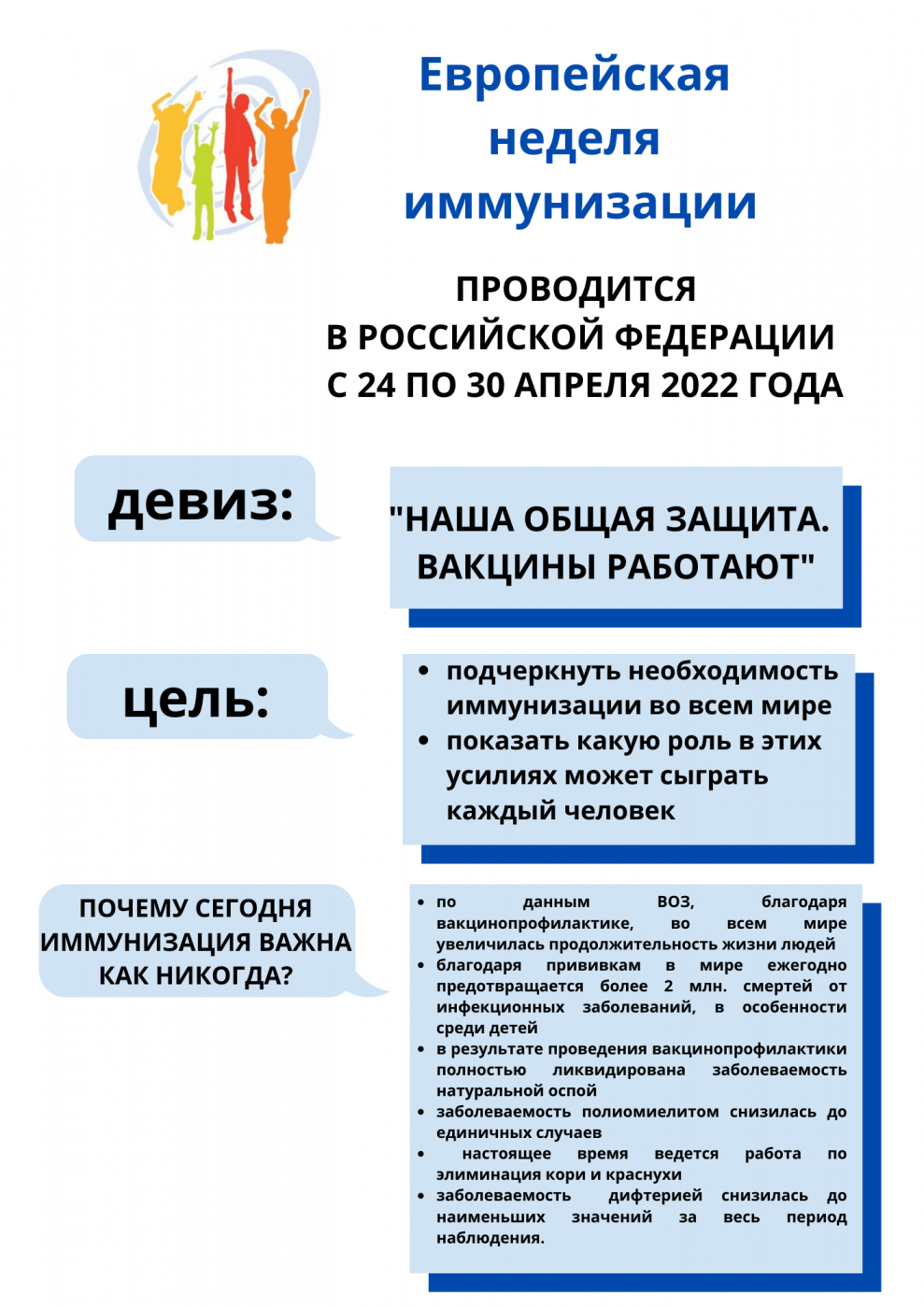 